PENNSYLVANIA PUBLIC UTILITY COMMISSIONHarrisburg, PA  17105-3265Application of East Coast Resources, LLC 		:a limited liability company of the 			:Commonwealth of Pennsylvania, for the right to 	:begin to transport, by motor vehicle, persons		:		A-2014-2453533in the experimental service of ride sharing 		:network for passenger trips, from points in 		:Cumberland, Dauphin, Lancaster, Lebanon and	:York Counties, to points in Pennsylvania, 		:and return, excluding service under the		:jurisdiction of the Philadelphia Parking Authority	:FINAL ORDER		In accordance wit te provisions of Section 332() of te Public Utility Code, 66  C.S. §332(h), the decision of Administrative Law Judge David A. Salapa dated September 15, 2016, has become final without further Commission action; THEREFORE,IT IS ORDERED:1.	That the petition for leave to withdraw the October 7, 2014 application of East Coast Resources, LLC, filed at Docket No. A-2014-2453533 on September 1, 2016, is granted.2.	That the application of East Coast Resources, LLC, filed October 7, 2014 at Docket No. A-2014-2453533, is withdrawn.3.	That the docket at Docket No. A-2014-2453533 is marked closed. 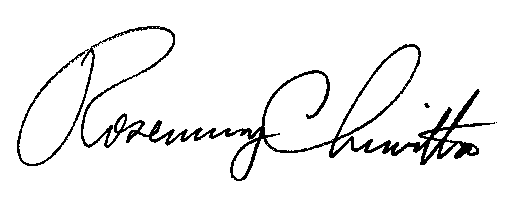 							BY THE COMMISSION,							Rosemary Chiavetta							Secretary(SEAL)ORDER ENTERED: November 16, 2016